Образац 1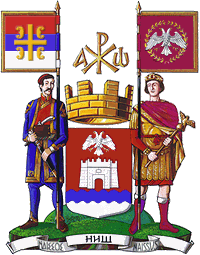 ГРАД  НИШСЕКРЕТАРИЈАТ ЗА ОМЛАДИНУ И СПОРТДЕО 11. ПОДАЦИ О СПОРТСКОЈ ОРГАНИЗАЦИЈИ ПОДНОСИОЦУ ПРЕДЛОГА ПРОГРАМА 2. ПОДАЦИ О СПОРТСКОЈ ОРГАНИЗАЦИЈИ НОСИОЦУ ПРОГРАМА                                                                              ПОТПИС ПОДНОСИОЦА ПРОГРАМА                                                                                ____________________________     	ПОДАЦИ ПОТРЕБНИ ЗА ВРЕДНОВАЊЕ ГОДИШЊИХ ПРОГРАМА СПОРТСКИХ ОРГАНИЗАЦИЈА ПО БЛИЖИМ МЕРИЛИМА И КРИТЕРИЈУМИМА ИЗ ПРАВИЛНИКА О ПОСТУПКУ ОДОБРАВАЊА ПРОГРАМА КОЈИМА СЕ ОСТВАРУЈУ ПОТРЕБЕ И ИНТЕРЕСИ ГРАЂАНА У ОБЛАСТИ СПОРТА У ГРАДУ НИШУ (попуњава се за програме из дела  2/1, тачка 4) и 6):               - учешће спортских организација са територије Града у домаћим  клупским такмичењима, и-  делатност организација у области спорта са седиштем на територији Града које су од посебног значаја за Град.)1. Статус спорта на националном и међународном плану _________________________  2. Традиција спорта у граду3. Ранг такмичења4.Постигнути резултати**Попуњава се табела која одговара грани спорта Ознаком X обележавају се резултати спортске организације4.1. Екипни олимпијски  спортови4.2. Појединачни олимпијски спортови4.3. Екипни неолимпијски  спортови4.4. Појединачни неолимпијски спортови5. Број такмичарских екипа у редовном систему такмичења__________________________6. Број ангажованих спортских стручњака__________________________________________ДЕО 2/1Област задовољењa потреба и интереса грађана на коју се програм односи (заокружити област која је предлогом програма обухваћена):- члан 2. тачка 1) Одлуке - подстицање и стварање услова за унапређење спортске рекреације, односно бављења грађана спортом, посебно деце, омладине, жена и особа са инвалидитетом;- члан 2. тачка 5) Одлуке - учешће спортских организација са територије Града у домаћим клупским такмичењима;3) - члан 2. тачка 6) Одлуке - физичко васпитање деце предшколског узраста и школски спорт (унапређење физичког вежбања, рад школских спортских секција и друштава, општинска, градска и међуопштинска школска спортска такмичења и др.);- члан 2. тачка 8) Одлуке -делатност организација у области спорта са седиштем на територији Града које су од посебног значаја за Град;- члан 2. тачка 12) Одлуке - едукација, информисање и саветовање грађана, спортиста и осталих учесника у систему спорта о питањима битним за одговарајуће бављење спортским активностима и делатностима;- члан 2. тачка 13) Одлуке - периодична тестирања, сакупљање, анализа и дистрибуција релевантних информација за адекватно задовољавање потреба грађана у области спорта на територији јединице локалне самоуправе, истраживачко-развојни пројекти и издавање спортских публикација;– члан 2. тачка 14) Одлуке - унапређивање стручног рада учесника у систему спорта са територије Града и подстицање запошљавања висококвалификованих спортских стручњака и врхунских спортиста.	ДЕО 2/2ГОДИШЊИ ПРОГРАМНазив програма (од 5 до 10 речи)Локација(е) (навести све локације на којима се програм реализује)Износ који се потражује од Града Кратак садржај (опис) програма (највише једна страна) – укратко представити:Детаљан опис активности  којима ће се програм реализовати (максимално 14 страна) - Опис активности (максимум 9 страна) – навести хронолошки све активности које ће се реализовати у оквиру програма, и сваку описати са једним или два пасуса у којима ће се навести подактивности, које ће циљне групе бити обухваћене, како ће се реализовати, шта ће бити улога сваког од партнера.Време реализације програма и динамика реализације (трајање и план активности):6.1. Време почетка реализације 6.2. Време завршетка реализације 6.3. Активности по месецима(означавање се врши са X)Учесници у реализацији програма:Руководилац програма (име, презиме, звање, функција, досадашње искуство)Број учесника (укупан број и број по категоријама-улогама у програму)Тим који се предлаже за реализацију програма (по фунцијама) Организације партнери (опис партнера)и разлози за предложену улогу сваког партнераОчекивани резултати програма:Опис опште сврхе која се жели постићи реализацијом програма (максимално 1 страна)Опис резултата (максимално 4 страна) – резултати (користи које настају као последица успешно изведених активности); утицај на циљне групе; публикације и остали производи; могућност понављања.Евалуација програма (како ће се пратити реализација програма, укључујући и наменско коришћење средстава и вршити оцењивање реализације програма; хоће ли евалуација бити унутрашња или спољна):Како ће се пратити реализација програма?Како ће се пратити наменско коришћење средстава?План евалуације - Које ће се процедуре за процену успешности програма користити (са становишта ефикасности, успешности, утицаја, релевантности и одрживости) – ко ће радити евалуацију, када, шта се оцењује, шта ће се, како и зашто пратити и оцењивати; индикатори успешности реализације програма?Финансијски план програма , по изворима прихода и врстама трошковаУкупна вредност програма: _10.2.  Нефинансијско учешће: 10.3. финансијски план програмаПотребна средства за реализацију програма:Трошкови реализације програма (бруто):НАПОМЕНА: Финансијски план за реализацију програма, односно пројекта састоји се из непосредних трошкова реализације програма, у вези зарада и хонорара лица ангажованих на непосредној реализацији програма, материјалних трошкова и административних трошкова реализације програма (оправдани директни трошкови) и додатних оправданих трошкова носиоца програма,  (оправдани индиректни трошкови) који не могу бити већи од 15% од оправданих директних трошкова. Наведени финансијски план програма садржи могуће (допуштене) финансијске трошкове, у оквиру којих су наведени дозвољени трошкови по врстама трошкова. Сваку врсту трошкова треба поделити на подврсте (нпр. 1. на 1.1., 1.2, 1.3) у зависности од природе трошка. На пример трошкове путовања разделити према виду превоза и да ли је у земљи или иностранству; бруто зараде лица запослених на реализацији програма разделити према називима радних места односно улози у реализацији програма; хонораре учесника у реализацији програма разделити према програмским целинама у којима су ангажовани, односно улози у рализацији програма; набавку спортске опреме разделити на врсту опреме (патике, дресови, шортсеви, тренерке, мајице, јакне, лопте, торбе), итд. Буџет програма може бити приложен и као посебна  exell табела.10.4. Динамички план коришћења средстава:Како ће реализовање програма бити медијски подржано:Посебне напомене:ДЕО 3ПРЕГЛЕД  ОДОБРЕНИХ ГОДИШЊИХ ПРОГРАМА У ПРЕДХОДНОЈ ГОДИНИ са износом тражених и одобрених средставаДЕО 4ПРИЛОЗИ УЗ ПРЕДЛОГ ПРОГРАМАПОТПИС ПОДНОСИОЦА ПРЕДЛОГА ПРОГРАМАДЕО 5                                                           ____________________________________УПУТСТВА: - При креирању програма и попуњавању обрасца треба водити рачуна да програм мора да испуњава услове и критеријуме из члана 119. Закона о спорту(„Службени  гласник РС”, бр. 10/2016), услове и критеријуме из Правилника о финансирању програма којима се остварује општи интерес у области спорта („Службени гласник РС”, бр.64/2016), Одлуке о остваривању потреба и интереса грађана у области спорта у Граду Нишу („Службени лист Града Ниша“, бр. 83/2012,67/2013 и 115/2016 ) и Правилника о поступку одобравања програма којима се остварују потребе и интереси грађана у области спорта у Граду Нишу („Службени лист Града Ниша“,бр.130/2016).- Предлог програма треба да прати Пропратно писмо у коме се наводе најосновније информације о организацији и предложеном програму (назив, временско трајање, финансијски износ тражених средстава и област за коју аплицира) и које је   потписало  лице овлашћено за заступање организације.-    За набавку добара и услуга потребних за реализацију програма мора се планирати спровођење     јавне набавке у складу са законом.-   Из буџета Града Ниша се финансирају само програми оних спортских  организација преко којих се остварују потребе и интереси грађана у области спорта у Граду и које су чланови националних спортских савеза преко којих се остварује општи интерес у области спорта у складу са Законом. -  При састављању програма (попуњавању обрасца), активности које се рализују у оквиру програма треба груписати према областима потреба и интереса грађана у области спорта из дела 2/1. За сваку област спорта из дела 2/1 попуњава се посебан образац. У оквиру обрасца у делу 2/2 тачка 5 (детаљан опис активности)посебно се означавају и приказују самосталне програмске целине (на пример, код програма припрема и учешћа на великим међународним спортским такмичењима посебно се исказују припреме а посебно учешће на такмичењу, и то посебно за свако међународно такмичење у коме се учествује), укључујући и самосталне програмске целине које се састоје из активности повезаних са спортом деце.-   Трошкови реализације програма морају бити у оквиру сваке ставке раздвојени на подтрошкове, према врсти, са међузбиром (нпр. 1. путни трошкови – 1.1. путни трошкови у земљи, 1.2. путни трошкови у иностранству, 1.3 дневнице у земљи, 1.4. дневнице у иностранству, међузбир Путни трошкови.).-  Обавезно треба поштовати форму при попуњавању обрасца (немојте брисати, мењати редослед питања и сл). Програм треба написати тако што се у обрасцу одговара на постављена питања – ништа се не „подразумева“.-   Образац треба попунити фонтом ариал 10, без прореда. Једино дозвољено одступање је болд или италик, ако се нађе за потребно.Образац обавезно потписати плавом хемијском или пенкалом и ставити печат.ИЗЈАВА: Изјављујем да смо упознати и сагласни да Град Ниш није у обавези да одобри и финансира предложени програм. Изјављујем, под материјалном и кривичном одговорношћу, да су подаци наведени у овом обрасцу и документима поднетим уз овај образац истинити и веродостојни.Изјављујем да Град Ниш може сматрати, у складу са Законом о спорту, да је предлог програма повучен уколико се не одазовемо позиву за закључење уговора у року од осам дана од дана позива или не извршим тражена прецизирања и интервенције у предлогу програма. Место и датум: _______________________________                                                            М.П.РУКОВОДИЛАЦ ПРОГРАМА                           ЛИЦЕ ОВЛАШЋЕНО ЗА ЗАСТУПАЊЕ                                                                                          НОСИЦА ПРОГРАМА_________________________                              ____________________________ ПРЕДЛОГ ГОДИШЊИХ ПРОГРАМА СПОРТСКИХ ОРГАНИЗАЦИЈА КОЈИМА СЕ ОСТВАРУЈУ ПОТРЕБЕ И ИНТЕРЕСИ ГРАЂАНА У ОБЛАСТИ СПОРТА У ГРАДУ НИШУ, КОЈЕ ПРЕДЛАЖE ТЕРИТОРИЈАЛНИ СПОРТСКИ САВЕЗ У 2018. ГОДИНИНАЗИВ ОРГАНИЗАЦИЈЕ: ..........................................................АПЛИКАЦИОНИ ФОРМУЛАРПун називСпортски савез НишСедиште и адресаНиш, Ул. Страхињића Бана бр.2аБрој телефона018/513 – 216, 513-217Факс018/513 - 217Mejлsportskisaveznis@gmail.comИнтернет страна (Wеб страна)www. sportskisaveznis.orgОсоба за контакт (име, презиме, адреса, мејл, телефон, мобилни телефонДејан Милосављевић, Ниш, Ул. Страхињића Бана бр.2а sportskisaveznis@gmail.com tel.018/513 – 216, 064/8163620Пун називСкраћени називСедиште и адресаБрој телефонаФаксМејлИнтернет страна (Wеб страна)Број рачуна код Управе за трезорБрој  текућег рачуна, назив и адреса пословне банкеПорески идентификациони број и матични број Датум уписа и број под којим је уписана у матичну евиденцијуГодина оснивања организацијеОсоба за контакт (име, презиме, адреса, мејл, телефон, мобилни телефон)Грана /област спортаКатегорија спорта у Националној категоризацији  спортоваОрган код кога је организација регистрована и регистарски бројИме и презиме, функција, датум избора и дужина мандата лица овлашћеног за заступање, адреса, мејл, телефон, мобилни телефонИме и презиме председника органа управе организације, адреса, мејл и телефонБрој регистрованих и број категорисаних (по категоријама) спортистаБрој регистрованих и број категорисаних (по категоријама) спортских стручњакаУкупан број запослених-Стални радни однос-По уговоруДатум одржавања последње изборне скупштинеДатум одржавања последње седнице СкупштинеУкупни приходи у претходној години Укупни приходи у претходној години из јавних прихода (сви извори), укључујући и јавна предузећа и др. организацие којима је оснивач Град или Република СрбијаПланирани приходи у текућој годиниДа ли  постоје ограничења у коришћењу имовине и обављању делатности (стечај,  ликвидација, забрана обављања делатности)Да ли организација има у току судске и арбитражне спорове (које и вредност спора)Да ли је организација у последње три године правноснажном одлуком кажњена за прекршај или привредни преступ у вези са својим  финансијским пословањем, коришћењем имовине, радом са децом и спречавањем негативних појава у спортуДа ли организација има блокаду рачуна, пореске дугове или дугове према организацијама социјалног осигурањаНазив програма који је у претходној години финансиран из јавних прихода,  датум подношења извештаја и да ли је реализација програма позитивно оцењенаРед.бр.КритеријумМаксимални број бодова1Спортске организације основане пре 50 година и више2Спортске организације од 25 до 49 година традиције3Спортске организације од 15 до 24 године традиције4Спортске организације од 5 до 14 година традиције5Спортске организације од 3до 4 године традицијеРед.бр.Екипни спортовисениоријуниориПојединачни спортовисениоријуниори1I нивоI ниво2II нивоI ниво3III нивоII ниво4IV нивоII ниво5V нивоIII ниво6VI нивоIII нивоРед.бр.Екипни спортовиСениориСениориСениориЈуниориЈуниориЈуниориРед.бр.Екипни спортовиI местоI половина табелеII половина табелеI местоI половина табелеII половина табеле1I ниво2II ниво3III ниво4IV ниво5V ниво6VI нивоТитула првака државе или купа у сениорској / јуниорској конкуренцији у последње четири год.Титула првака државе или купа у сениорској / јуниорској конкуренцији у последње четири год.Редбр.СениориСениориСениориЈуниориЈуниориЈуниориРедбр.Екипно прво место или 4 медаље, од тога 2 златнеЕкипно прва половина табеле или 3 медаље од тога 1 златнаЕкипно друга половина табеле или 3 медаљеЕкипно прво место или 4 медаље, од тога 2 златнеЕкипно прва половина табеле или 3 медаље од тога 1 златнаЕкипно друга половина табеле или 3 медаље1I ниво2II ниво3III нивоМедаља са: БП, ЕК,ЕП,СК,СП, у сениорској/јуниорској  конкуренцији у последње четири годинеМедаља са: БП, ЕК,ЕП,СК,СП, у сениорској/јуниорској  конкуренцији у последње четири годинеРед.бр.Екипни спортовиСениориСениориСениориЈуниориЈуниориЈуниориРед.бр.Екипни спортовиI местоI половинаII половинаI местоI половинаII половина1I ниво2II ниво3III ниво4IV ниво5V ниво6VI нивоТитула првака државе или купа у сениорској/јуниорској конкуренцији у последње  четири годинеТитула првака државе или купа у сениорској/јуниорској конкуренцији у последње  четири годинеРед.бр.СениориСениориСениориЈуниориЈуниориЈуниориРед.бр.Екипно I место или 4 медаље, од тога 2 златнеЕкипно I половина табеле или 3 медаље од тога 1 златнаЕкипно II половина табеле или 3 медаљеЕкипно I место или 4 медаље, од тога 2 златнеЕкипно I половина табеле или 3 медаље од тога 1 златнаЕкипно II половина табеле или 3  медаље1I ниво2II ниво3III ниво Медаља са: БП, ЕК,ЕП,СК,СП, у сениорској/јуниорској конкуренцији у последње четири године Медаља са: БП, ЕК,ЕП,СК,СП, у сениорској/јуниорској конкуренцији у последње четири годинеУкупни трошкови програмаИзнос који се потражује од Града% укупних трошкова програма који се тражи од ГрадаНАЗИВ123456789101112РеализаторИЗВОРИ ПРИХОДАПланирана средставаМинистарство омладине и спортаДруга министарства/државни органи (навести који)Град/општинаTeриторијални спортски савезСопствена средстваСпонзори (који)Донатори (који)Остали извори УКУПНИ ПРИХОДИВРСТА ТРОШКОВАЈЕД. МЕРЕ БР.ЈЕД. ЦЕНА по јединициУКУПНOДиректни трошкови1. трошкови путовања (превоз) за спортисте и спортске стручњаке који непосредно учествују у реализацији програма2. трошкови путовања (превоз) за друга лица која непосредно учествују у реализацији програма3. трошкови куповине спортске опреме (дресови, тренерке, торбе,лопте и др.)  и реквизита4. трошкови куповине остале основне опреме потребне за непосредну реализацију програма (струњаче,  чамци, једрилице, гимнастичке справе, кошеви, голови и др.)5. трошкови смештаја и исхране6. трошкови котизације на учешћу на такмичењу7. трошкови изнајмљивања простора8. трошкови изнајмљивања опреме и реквизита9. трошкови прилагођавања спортског објекта захтевима одржавања одређеног такмичења10. хонорари лица која учествују у организацији програма11. транспорт опреме и реквизита12. осигурање врхунских спортиста спортских стручњака и спортиста репрезентативаца (Чл.21.Закона о спорту)13. осигурање опреме потребне за непосредну организацију програма14. финансијске услуге (банкарске и књиговодствене)15. маркетинг и набавка као и штампање публикација и пропагандног материјала16. лекови, суплементи и медицинска помагала17. набавка средстава за опоравак спортиста, преписана од стране овлашћеног доктора18. здравствени прегледи спортиста, лечење спортиста и медицинска едукација19. антидопинг контрола и едукација20. спровођење екстерне ревизије реализације програма21. трошкови зараде лица запослених на реализацији програма (бруто зарада)22.  спровођење јавних набавки 23. набавка стручне литературе и компјутерских програма24. трошкови организације сталне спортске арбитраже и арбитражног поступка25. чланске обавезе према међународној федерацији26. трошкови обезбеђења и лекарске службе на такмичењу27.  изнајмљивање возила28. куповина пехара, медаља, диплома и сл.29. дневнице спортита и спортских стручњака који учлествују на припремама, односно међународном такмичењу30. дневнице других лица која учествују у организацији програма31. превоз опреме и реквизита32. набавка канцеларијског материјала неопходног за реализацију програма (оловке, папир и др.) Укупни директни трошковиИндиректни трошкови носиоца програма (максимално 15% од оправданих директних трошкова)1. Зараде запослених код носиоца програма који не реализују непосредно програмске активности2. остали трошкови (трошкови комуналних и ПТТ услуга, интернет и сл.)Укупни оправдани индиректни трошковиУКУПНОР.бр.ОбластНазив програмаТражена средстваСредства одобрена упретходној години1.2.3.4.5.6.Ред.бр.Врста прилога (обавезни)Попуњава подносилацПопуњава Секретаријат Напомене1.пропратно писмо2. копија решења о регистрацији организације или изјава да нема промена3.копија решења о додели ПИБ-а  (само ако ПИБ није садржан у решењу о регистрацији)4.извод из Управе за трезор о отвореном подрачуну корисника јавних средстава или изјава да је већ достављен5.копија статута или изјава да нема промена6.три примерка обрасца предлога програма7.ЦД са предлогом програма8.копија решења о упису у матичну евиденцију или изјава да  је већ достављено9.копија годишњег извештаја и завршног рачуна за претходну годину и финансијског плана за текућу годину10. одлука надлежног органа носиоца програма о утврђивању предлога годишњег програма11.одлуке о суфинансирању програма или потврда намере о суфинансирању програма12.изјава да не постоје препреке из члана 118. ст. 5. и 133. ст. 5. Закона о спорту13.потврда националног гранског савеза (образац из Правилника)14.календар такмичења надлежне националне спортске федерације15изјава о партнерству попуњена и потписана од стране свих партнера у програму (образац из Правилника)16.лиценце или дипломе за тренере17.уговори за тренере18.документ о коришћењу спортског објекта (потврда Управе о коришћењу спортских објеката у власништву Града, доказ о власништву или закупу) 19.жребна, односно, стартна листа такмичења и завршни билтен такмичења на коме су постигнути резултати 20.писмо о намерама од издавача или медијских кућа уколико је програмом предвиђено бесплатно штампање или објављивање одређених промотивних материјала21.извод из НБС о стању рачуна код Управе за трезор Други  (необавезни) прилози1.писмо препоруке2.анализе, студије3.прегледи података